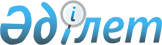 О внесении изменений в решение Сайрамского районного маслихата от 30 декабря 2019 года № 51-312/VI "О бюджетах сельских округов Сайрамского района на 2020-2022 годы"Решение Сайрамского районного маслихата Туркестанской области от 31 марта 2020 года № 53-325/VI. Зарегистрировано Департаментом юстиции Туркестанской области 8 апреля 2020 года № 5553
      В соответствии с пунктом 4 статьи 109-1 Бюджетного кодекса Республики Казахстан от 4 декабря 2008 года, подпунктом 1) пункта 1 статьи 6 Закона Республики Казахстан от 23 января 2001 года "О местном государственном управлении и самоуправлении в Республике Казахстан" и решением Сайрамского районного маслихата от 11 марта 2020 года за № 52-315/VI "О внесении изменений в решение Сайрамского районного маслихата от 18 декабря 2019 года № 49-300/VI о районном бюджете на 2020-2022 годы", зарегистрированного в Реестре государственной регистрации нормативных правовых актов за № 5506, Сайрамский районный маслихат РЕШИЛ:
      1. Внести в решение Сайрамского районного маслихата от 30 декабря 2019 года № 51-312/VІ "О бюджетах сельских округов Сайрамского района на 2020-2022 годы" (зарегистрировано в Реестре государственной регистрации нормативных правовых актов за № 5366, опубликовано в эталонном контрольном банке нормативных правовых актов Республики Казахстан в электронном виде 22 января 2020 года) следующие изменения:
      пункт 1 изложить в следующей редакции:
      "1. Утвердить бюджет Аксукентского сельского округа на 2020-2022 годы согласно приложениям 1, 2 и 3 соответственно, в том числе на 2020 год в следующих объемах:
      1) доходы – 350 011 тысяч тенге;
      налоговые поступления – 83 295 тысяч тенге;
      неналоговые поступления – 73 тысяч тенге;
      поступления от продажи основного капитала – 0;
      поступления трансфертов – 266 643 тысяч тенге;
      2) затраты – 366 130 тысяч тенге;
      3) чистое бюджетное кредитование – 0;
      бюджетные кредиты – 0;
      погашение бюджетных кредитов – 0;
      4) сальдо по операциям с финансовыми активами – 0:
      приобретение финансовых активов – 0;
      поступления от продажи финансовых активов государства – 0;
      5) дефицит (профицит) бюджета – -16 119 тысяч тенге;
      6) финансирование дефицита (использование профицита) бюджета – 16 119 тысяч тенге:
      поступление займов– 0;
      погашение займов– 0;
      используемые остатки бюджетных средств – 16 119 тысяч тенге.".
      пункт 3 изложить в следующей редакции:
      "3. Утвердить бюджет Акбулакского сельского округа на 2020-2022 годы согласно приложениям 4, 5 и 6 соответственно, в том числе 2020 год в следующих объемах:
      1) доходы – 34 928 тысяч тенге;
      налоговые поступления – 3 985 тысяч тенге;
      неналоговые поступления – 80 тысяч тенге;
      поступления от продажи основного капитала – 0;
      поступления трансфертов – 30 863 тысяч тенге;
      2) затраты – 36 347 тысяч тенге;
      3) чистое бюджетное кредитование – 0;
      бюджетные кредиты – 0;
      погашение бюджетных кредитов – 0;
      4) сальдо по операциям с финансовыми активами– 0:
      приобретение финансовых активов– 0;
      поступления от продажи финансовых активов государства– 0;
      5) дефицит (профицит) бюджета – -1 419 тысяч тенге;
      6) финансирование дефицита (использование профицита) бюджета – 1 419 тысяч тенге:
      поступление займов– 0;
      погашение займов– 0;
      используемые остатки бюджетных средств – 1 419 тысяч тенге.".
      пункт 5 изложить в следующей редакции:
      "5. Утвердить бюджет Арысского сельского округа на 2020-2022 годы согласно приложениям 7, 8 и 9 соответственно, в том числе 2020 год в следующих объемах:
      1) доходы – 38 983 тысяч тенге;
      налоговые поступления – 7 202 тысяч тенге;
      неналоговые поступления – 281 тысяч тенге;
      поступления от продажи основного капитала – 0;
      поступления трансфертов – 31 500 тысяч тенге;
      2) затраты – 42 250 тысяч тенге;
      3) чистое бюджетное кредитование – 0;
      бюджетные кредиты – 0;
      погашение бюджетных кредитов – 0;
      4) сальдо по операциям с финансовыми активами– 0:
      приобретение финансовых активов– 0;
      поступления от продажи финансовых активов государства– 0;
      5) дефицит (профицит) бюджета – -3 267 тысяч тенге;
      6) финансирование дефицита (использование профицита) бюджета – 3 267 тысяч тенге:
      поступление займов– 0;
      погашение займов– 0;
      используемые остатки бюджетных средств – 3 267 тысяч тенге.".
      пункт 7 изложить в следующей редакции:
      "7. Утвердить бюджет Жибек-жолынского сельского округа на 2020-2022 годы согласно приложениям 10, 11 и 12 соответственно, в том числе 2020 год в следующих объемах:
      1) доходы – 40 543 тысяч тенге;
      налоговые поступления – 3 509 тысяч тенге;
      неналоговые поступления – 950 тысяч тенге;
      поступления от продажи основного капитала – 0;
      поступления трансфертов – 36 084 тысяч тенге;
      2) затраты – 44 104 тысяч тенге;
      3) чистое бюджетное кредитование – 0;
      бюджетное кредитование – 0;
      погашение бюджетных кредитов – 0;
      4) сальдо по операциям с финансовыми активами – 0:
      приобретение финансовых активов – 0;
      поступления от продажи финансовых активов государства– 0;
      5) дефицит (профицит) бюджета – -3 561 тысяч тенге;
      6) финансирование дефицита (использование профицита) бюджета – 3 561 тысяч тенге:
      поступление займов– 0;
      погашение займов– 0;
      используемые остатки бюджетных средств – 3 561 тысяч тенге.".
      пункт 9 изложить в следующей редакции:
      "9. Утвердить бюджет Кайнарбулакского сельского округа на 2020-2022 годы согласно приложениям 13, 14 и 15 соответственно, в том числе 2020 год в следующих объемах:
      1) доходы – 92 691 тысяч тенге;
      налоговые поступления – 8 711 тысяч тенге;
      неналоговые поступления – 103 тысяч тенге;
      поступления от продажи основного капитала – 0;
      поступления трансфертов – 83 877 тысяч тенге;
      2) затраты – 96 738 тысяч тенге;
      3) чистое бюджетное кредитование – 0;
      бюджетное кредитование – 0;
      погашение бюджетных кредитов – 0;
      4) сальдо по операциям с финансовыми активами – 0:
      приобретение финансовых активов – 0;
      поступления от продажи финансовых активов государства – 0;
      5) дефицит (профицит) бюджета – - 4 047 тысяч тенге;
      6) финансирование дефицита (использование профицита) бюджета – 4 047 тысяч тенге:
      поступление займов– 0;
      погашение займов– 0;
      используемые остатки бюджетных средств – 4 047 тысяч тенге.".
      пункт 11 изложить в следующей редакции:
      "11. Утвердить бюджет Карабулакского сельского округа на 2020-2022 годы согласно приложениям 16, 17 и 18 соответственно, в том числе 2020 год в следующих объемах:
      1) доходы – 112 349 тысяч тенге;
      налоговые поступления – 48 721 тысяч тенге;
      неналоговые поступления – 1 321 тысяч тенге;
      поступления от продажи основного капитала – 0;
      поступления трансфертов – 62 307 тысяч тенге;
      2) затраты – 124 846 тысяч тенге;
      3) чистое бюджетное кредитование – 0;
      бюджетное кредитование – 0;
      погашение бюджетных кредитов – 0;
      4) сальдо по операциям с финансовыми активами – 0:
      приобретение финансовых активов – 0;
      поступления от продажи финансовых активов государства – 0;
      5) дефицит (профицит) бюджета – - 12 497 тысяч тенге;
      6) финансирование дефицита (использование профицита) бюджета – 12 497 тысяч тенге:
      поступление займов– 0;
      погашение займов– 0;
      используемые остатки бюджетных средств – 12 497 тысяч тенге.".
      пункт 13 изложить в следующей редакции:
      "13. Утвердить бюджет Карамуртского сельского округа на 2020-2022 годы согласно приложениям 19, 20 и 21 соответственно, в том числе 2020 год в следующих объемах:
      1) доходы – 106 618 тысяч тенге;
      налоговые поступления – 8 465 тысяч тенге;
      неналоговые поступления – 627 тысяч тенге;
      поступления от продажи основного капитала – 0;
      поступления трансфертов – 97 526 тысяч тенге;
      2) затраты – 111 143 тысяч тенге;
      3) чистое бюджетное кредитование – 0;
      бюджетное кредитование – 0;
      погашение бюджетных кредитов – 0;
      4) сальдо по операциям с финансовыми активами – 0:
      приобретение финансовых активов – 0;
      поступления от продажи финансовых активов государства – 0;
      5) дефицит (профицит) бюджета – - 4 525 тысяч тенге;
      6) финансирование дефицита (использование профицита) бюджета – 4 525 тысяч тенге:
      поступление займов – 0;
      погашение займов – 0;
      используемые остатки бюджетных средств – 4 525 тысяч тенге.".
      пункт 15 изложить в следующей редакции:
      "15. Утвердить бюджет Карасуского сельского округа на 2020-2022 годы согласно приложениям 22, 23 и 24 соответственно, в том числе 2020 год в следующих объемах:
      1) доходы – 93 767 тысяч тенге;
      налоговые поступления – 64 727 тысяч тенге;
      неналоговые поступления – 115 тысяч тенге;
      поступления от продажи основного капитала – 0;
      поступления трансфертов – 28 925 тысяч тенге;
      2) затраты – 106 988 тысяч тенге;
      3) чистое бюджетное кредитование – 0;
      бюджетное кредитование – 0;
      погашение бюджетных кредитов – 0;
      4) сальдо по операциям с финансовыми активами – 0:
      приобретение финансовых активов – 0;
      поступления от продажи финансовых активов государства – 0;
      5) дефицит (профицит) бюджета – - 13 221 тысяч тенге;
      6) финансирование дефицита (использование профицита) бюджета – 13 221 тысяч тенге:
      поступление займов– 0;
      погашение займов– 0;
      используемые остатки бюджетных средств – 13 221 тысяч тенге.".
      пункт 17 изложить в следующей редакции:
      "17. Утвердить бюджет Кутарысского сельского округа на 2020-2022 годы согласно приложениям 25, 26 и 27 соответственно, в том числе 2020 год в следующих объемах:
      1) доходы – 32 869 тысяч тенге;
      налоговые поступления – 3 271 тысяч тенге;
      неналоговые поступления – 40 тысяч тенге;
      поступления от продажи основного капитала – 0;
      поступления трансфертов – 29 558 тысяч тенге;
      2) затраты – 34 063 тысяч тенге;
      3) чистое бюджетное кредитование – 0;
      бюджетное кредитование – 0;
      погашение бюджетных кредитов – 0;
      4) сальдо по операциям с финансовыми активами – 0:
      приобретение финансовых активов – 0;
      поступления от продажи финансовых активов государства – 0;
      5) дефицит (профицит) бюджета – - 1 194 тысяч тенге;
      6) финансирование дефицита (использование профицита) бюджета – 1 194 тысяч тенге:
      поступление займов– 0;
      погашение займов– 0;
      используемые остатки бюджетных средств – 1 194 тысяч тенге.".
      пункт 19 изложить в следующей редакции:
      "19. Утвердить бюджет Колкентского сельского округа на 2020-2022 годы согласно приложениям 28, 29 и 30 соответственно, в том числе 2020 год в следующих объемах:
      1) доходы – 62 738 тысяч тенге;
      налоговые поступления – 15 125 тысяч тенге;
      неналоговые поступления – 240 тысяч тенге;
      поступления от продажи основного капитала – 0;
      поступления трансфертов – 47 373 тысяч тенге;
      2) затраты – 72 811 тысяч тенге;
      3) чистое бюджетное кредитование – 0;
      бюджетное кредитование – 0;
      погашение бюджетных кредитов – 0;
      4) сальдо по операциям с финансовыми активами – 0:
      приобретение финансовых активов – 0;
      поступления от продажи финансовых активов государства – 0;
      5) дефицит (профицит) бюджета– - 10 073 тысяч тенге;
      6) финансирование дефицита (использование профицита) бюджета – 10 073 тысяч тенге:
      поступление займов– 0;
      погашение займов– 0;
      используемые остатки бюджетных средств – 10 073 тысяч тенге.".
      пункт 21 изложить в следующей редакции:
      21. Утвердить бюджет Манкентского сельского округа на 2020-2022 годы согласно приложениям 31, 32 и 33 соответственно, в том числе 2020 год в следующих объемах:
      1) доходы – 84 446 тысяч тенге;
      налоговые поступления – 34 648 тысяч тенге;
      неналоговые поступления – 16 тысяч тенге;
      поступления от продажи основного капитала – 0;
      поступления трансфертов – 49 782 тысяч тенге;
      2) затраты – 95 547 тысяч тенге;
      3) чистое бюджетное кредитование – 0;
      бюджетное кредитование – 0;
      погашение бюджетных кредитов – 0;
      4) сальдо по операциям с финансовыми активами – 0:
      приобретение финансовых активов – 0;
      поступления от продажи финансовых активов государства – 0;
      5) дефицит (профицит) бюджета– -11 101 тысяч тенге;
      6) финансирование дефицита (использование профицита) бюджета – 11 101 тысяч тенге:
      поступление займов– 0;
      погашение займов– 0;
      используемые остатки бюджетных средств – 11 101 тысяч тенге.".
      Приложения 1, 4, 7, 10, 13, 16, 19, 22, 25, 28, 31 к указанному решению изложить в новой редакции согласно приложениям 1, 2, 3, 4, 5, 6, 7, 8, 9, 10, 11 к настоящему решению.
      2. Государственному учреждению "Аппарат Сайрамского районного маслихата" в установленном законодательством Республики Казахстан порядке обеспечить:
      1) государственную регистрацию настоящего решения в Республиканском государственном учреждении "Департамент юстиции Туркестанской области Министерства юстиции Республики Казахстан";
      2) размещение настоящего решения на интернет-ресурсе Сайрамского районного маслихата после его официального опубликования.
      3. Настоящее решение вводится в действие с 1 января 2020 года.  Бюджет Аксукентского сельского округа на 2020 год Бюджет Акбулакского сельского округа на 2020 год Бюджет Арыского сельского округа на 2020 год Бюджет Жибек жолынского сельского округа на 2020 год Бюджет Кайнарбулакского сельского округа на 2020 год Бюджет Карабулакского сельского округа на 2020 год Бюджет Карамуртского сельского округа на 2020 год Бюджет Карасуского сельского округа на 2020 год Бюджет Кутарыского сельского округа на 2020 год Бюджет Колкентского сельского округа на 2020 год Бюджет Манкентского сельского округа на 2020 год
					© 2012. РГП на ПХВ «Институт законодательства и правовой информации Республики Казахстан» Министерства юстиции Республики Казахстан
				
      Председатель сессии

М. Ахматниязов

      Секретарь маслихата

Ж. Мұсаханұлы
Приложение 1 к решению
Сайрамского районного
маслихата от 31 марта
2020 года № 53-325/VIПриложение 1 к решению
Сайрамского районного
маслихата от 30 декабря
2019 года № 51-312/VІ
Категория Класс

Подкласс
Категория Класс

Подкласс
Категория Класс

Подкласс
Категория Класс

Подкласс
Наименование
Сумма, тысяч тенге
1
1
1
1
2
3
І. Доходы
350 011
1
Налоговые поступления
83 295
04
Hалоги на собственность
81 703
1
Hалоги на имущество
2 891
3
Земельный налог
4 971
4
Hалог на транспортные средства
73 841
05
Внутренние налоги на товары, работы и услуги
1 592
4
Сборы за ведение предпринимательской и профессиональной деятельности
1 592
2
Неналоговые поступления
73
04
Штрафы, пени, санкции, взыскания, налагаемые государственными учреждениями, финансируемыми из государственного бюджета, а также содержащимися и финансируемыми из бюджета (сметы расходов) Национального Банка Республики Казахстан 
39
1
Штрафы, пени, санкции, взыскания, налагаемые государственными учреждениями, финансируемыми из государственного бюджета, а также содержащимися и финансируемыми из бюджета (сметы расходов) Национального Банка Республики Казахстан, за исключением поступлений от организаций нефтяного сектора 
39
06
Прочие неналоговые поступления
34
1
Прочие неналоговые поступления
34
3
Поступление от продажи основного капитала
0
4
Поступления трансфертов 
266 643
02
Трансферты из вышестоящих органов государственного управления
266 643
3
Трансферты из районного (города областного значения) бюджета
266 643
Функциональная группа
Подфункция Наименование
Администратор бюджетных программ
Программа
Функциональная группа
Подфункция Наименование
Администратор бюджетных программ
Программа
Функциональная группа
Подфункция Наименование
Администратор бюджетных программ
Программа
Функциональная группа
Подфункция Наименование
Администратор бюджетных программ
Программа
Функциональная группа
Подфункция Наименование
Администратор бюджетных программ
Программа
Сумма, тысяч тенге
1
1
1
1
2
3
 2. Затраты
366 130
01
Государственные услуги общего характера
48 029
1
Представительные, исполнительные и другие органы, выполняющие общие функции государственного управления
48 029
124
Аппарат акима города районного значения, села, поселка, сельского округа
48 029
001
Услуги по обеспечению деятельности акима города районного значения, села, поселка, сельского округа
46 918
032
Капитальные расходы подведомственных государственных учреждений и организаций
1 111
04
Образование
201 025
1
Дошкольное воспитание и обучение
201 025
124
Аппарат акима города районного значения, села, поселка, сельского округа
201 025
004
Дошкольное воспитание и обучение и организация медицинского обслуживания в организациях дошкольного воспитания и обучения
201 025
07
Жилищно-коммунальное хозяйство
110 876
3
Благоустройство населенных пунктов
110 876
124
Аппарат акима города районного значения, села, поселка, сельского округа
110 876
008
Освещение улиц в населенных пунктах
59 766
009
Обеспечение санитарии населенных пунктов
7 953
010
Содержание мест захоронений и погребение безродных
255
011
 Благоустройство и озеленение населенных пунктов
42 902
12
Транспорт и коммуникации
6 200
1
Автомобильный транспорт
6 200
124
Аппарат акима города районного значения, села, поселка, сельского округа
6 200
013
Обеспечение функционирования автомобильных дорог в городах районного значения, селах, поселках, сельских округах
6 200
3. Чистое бюджетное кредитование 
0
Функциональная группа
Подфункция Наименование
Администратор бюджетной программы
Программа
Функциональная группа
Подфункция Наименование
Администратор бюджетной программы
Программа
Функциональная группа
Подфункция Наименование
Администратор бюджетной программы
Программа
Функциональная группа
Подфункция Наименование
Администратор бюджетной программы
Программа
Функциональная группа
Подфункция Наименование
Администратор бюджетной программы
Программа
Сумма, тысяч тенге
Бюджетные кредиты
0
Категория Наименование
Класс
Подкласс
Категория Наименование
Класс
Подкласс
Категория Наименование
Класс
Подкласс
Категория Наименование
Класс
Подкласс
Категория Наименование
Класс
Подкласс
Сумма, тысяч тенге
Погашение бюджетных кредитов
0
4. Сальдо по операциям с финансовыми активами
0
Функциональная группа
Подфункция Наименование
Администратор бюджетной программы
Программа
Функциональная группа
Подфункция Наименование
Администратор бюджетной программы
Программа
Функциональная группа
Подфункция Наименование
Администратор бюджетной программы
Программа
Функциональная группа
Подфункция Наименование
Администратор бюджетной программы
Программа
Функциональная группа
Подфункция Наименование
Администратор бюджетной программы
Программа
Сумма, тысяч тенге
Приобретение финансовых активов
0
Категория Наименование
Класс
Подкласс
Категория Наименование
Класс
Подкласс
Категория Наименование
Класс
Подкласс
Категория Наименование
Класс
Подкласс
Категория Наименование
Класс
Подкласс
Сумма, тысяч тенге
Поступление от продажи финансовых активов государства 
0
5. Дефицит (профицит) бюджета
-16 119
6. Финансирование дефицита (использование профицита) бюджета 
16 119
Категория Наименование
Класс
Подкласс
Категория Наименование
Класс
Подкласс
Категория Наименование
Класс
Подкласс
Категория Наименование
Класс
Подкласс
Категория Наименование
Класс
Подкласс
Сумма, тысяч тенге
Поступления займов
0
Функциональная группа
Подфункция Наименование
Администратор бюджетной программы
Программа
Функциональная группа
Подфункция Наименование
Администратор бюджетной программы
Программа
Функциональная группа
Подфункция Наименование
Администратор бюджетной программы
Программа
Функциональная группа
Подфункция Наименование
Администратор бюджетной программы
Программа
Функциональная группа
Подфункция Наименование
Администратор бюджетной программы
Программа
Сумма, тысяч тенге
Погашение займов
0
Категория Наименование
Класс
Подкласс
Категория Наименование
Класс
Подкласс
Категория Наименование
Класс
Подкласс
Категория Наименование
Класс
Подкласс
Категория Наименование
Класс
Подкласс
Сумма, тысяч тенге
Используемые остатки бюджетных средств
16 119Приложение 2 к решению
Сайрамского районного
маслихата от 31 марта
2020 года № 53-325/VIПриложение 4 к решению
Сайрамского районного
маслихата от 30 декабря
2019 года № 51-312/VІ
Категория Класс
Подкласс
Категория Класс
Подкласс
Категория Класс
Подкласс
Категория Класс
Подкласс
Наименование
Сумма, тысяч тенге
1
1
1
1
2
3
І. Доходы
34 928
1
Налоговые поступления
3 985
04
Hалоги на собственность
3 985
1
Hалоги на имущество
123
3
Земельный налог
778
4
Hалог на транспортные средства
3 084
2
Неналоговые поступления
80
04
Штрафы, пени, санкции, взыскания, налагаемые государственными учреждениями, финансируемыми из государственного бюджета, а также содержащимися и финансируемыми из бюджета (сметы расходов) Национального Банка Республики Казахстан 
80
1
Штрафы, пени, санкции, взыскания, налагаемые государственными учреждениями, финансируемыми из государственного бюджета, а также содержащимися и финансируемыми из бюджета (сметы расходов) Национального Банка Республики Казахстан, за исключением поступлений от организаций нефтяного сектора 
80
3
Поступление от продажи основного капитала
0
4
Поступления трансфертов 
30 863
02
Трансферты из вышестоящих органов государственного управления
30 863
3
Трансферты из районного (города областного значения) бюджета
30 863
Функциональная группа
Подфункция Наименование
Администратор бюджетных программ
Программа
Функциональная группа
Подфункция Наименование
Администратор бюджетных программ
Программа
Функциональная группа
Подфункция Наименование
Администратор бюджетных программ
Программа
Функциональная группа
Подфункция Наименование
Администратор бюджетных программ
Программа
Функциональная группа
Подфункция Наименование
Администратор бюджетных программ
Программа
Сумма, тысяч тенге
1
1
1
1
2
3
 2. Затраты
36 347
01
Государственные услуги общего характера
22 804
1
Представительные, исполнительные и другие органы, выполняющие общие функции государственного управления
22 804
124
Аппарат акима города районного значения, села, поселка, сельского округа
22 804
001
Услуги по обеспечению деятельности акима города районного значения, села, поселка, сельского округа
22 804
07
Жилищно-коммунальное хозяйство
13 542
3
Благоустройство населенных пунктов
13 542
124
Аппарат акима города районного значения, села, поселка, сельского округа
12 124
008
Освещение улиц в населенных пунктах
11 022
009
Обеспечение санитарии населенных пунктов
620
011
 Благоустройство и озеленение населенных пунктов
1 900
3. Чистое бюджетное кредитование 
0
Функциональная группа
Подфункция Наименование
Администратор бюджетной программы
Программа
Функциональная группа
Подфункция Наименование
Администратор бюджетной программы
Программа
Функциональная группа
Подфункция Наименование
Администратор бюджетной программы
Программа
Функциональная группа
Подфункция Наименование
Администратор бюджетной программы
Программа
Функциональная группа
Подфункция Наименование
Администратор бюджетной программы
Программа
Сумма, тысяч тенге
Бюджетные кредиты
0
Категория Наименование
Класс
Подкласс
Категория Наименование
Класс
Подкласс
Категория Наименование
Класс
Подкласс
Категория Наименование
Класс
Подкласс
Категория Наименование
Класс
Подкласс
Сумма, тысяч тенге
Погашение бюджетных кредитов
0
4. Сальдо по операциям с финансовыми активами
0
Функциональная группа
Подфункция Наименование
Администратор бюджетной программы
Программа
Функциональная группа
Подфункция Наименование
Администратор бюджетной программы
Программа
Функциональная группа
Подфункция Наименование
Администратор бюджетной программы
Программа
Функциональная группа
Подфункция Наименование
Администратор бюджетной программы
Программа
Функциональная группа
Подфункция Наименование
Администратор бюджетной программы
Программа
Сумма, тысяч тенге
Приобретение финансовых активов
0
Категория Наименование
Класс
Подкласс
Категория Наименование
Класс
Подкласс
Категория Наименование
Класс
Подкласс
Категория Наименование
Класс
Подкласс
Категория Наименование
Класс
Подкласс
Сумма, тысяч тенге
Поступление от продажи финансовых активов государства 
0
5. Дефицит (профицит) бюджета
- 1 419
6. Финансирование дефицита (использование профицита) бюджета 
1 419
Категория Наименование
Класс
Подкласс
Категория Наименование
Класс
Подкласс
Категория Наименование
Класс
Подкласс
Категория Наименование
Класс
Подкласс
Категория Наименование
Класс
Подкласс
Сумма, тысяч тенге
Поступления займов
0
Функциональная группа
Подфункция Наименование
Администратор бюджетной программы
Программа
Функциональная группа
Подфункция Наименование
Администратор бюджетной программы
Программа
Функциональная группа
Подфункция Наименование
Администратор бюджетной программы
Программа
Функциональная группа
Подфункция Наименование
Администратор бюджетной программы
Программа
Функциональная группа
Подфункция Наименование
Администратор бюджетной программы
Программа
Сумма, тысяч тенге
Погашение займов
0
Категория Наименование
Класс
Подкласс
Категория Наименование
Класс
Подкласс
Категория Наименование
Класс
Подкласс
Категория Наименование
Класс
Подкласс
Категория Наименование
Класс
Подкласс
Сумма, тысяч тенге
Используемые остатки бюджетных средств
1 419Приложение 3 к решению
Сайрамского районного
маслихата от 31 марта
2020 года № 53-325/VIПриложение 7 к решению
Сайрамского районного
маслихата от 30 декабря
2019 года № 51-312/VІ
Категория Класс
Подкласс
Категория Класс
Подкласс
Категория Класс
Подкласс
Категория Класс
Подкласс
Наименование
Сумма, тысяч тенге
1
1
1
1
2
3
І. Доходы
38 983
1
Налоговые поступления
7 202
04
Hалоги на собственность
7 202
1
Hалоги на имущество
104
3
Земельный налог
937
4
Hалог на транспортные средства
6 161
2
Неналоговые поступления
281
06
Прочие неналоговые поступления 
281
1
Прочие неналоговые поступления
281
3
Поступление от продажи основного капитала
0
4
Поступления трансфертов 
31 500
02
Трансферты из вышестоящих органов государственного управления
31 500
3
Трансферты из районного (города областного значения) бюджета
31 500
Функциональная группа
Подфункция Наименование
Администратор бюджетных программ
Программа
Функциональная группа
Подфункция Наименование
Администратор бюджетных программ
Программа
Функциональная группа
Подфункция Наименование
Администратор бюджетных программ
Программа
Функциональная группа
Подфункция Наименование
Администратор бюджетных программ
Программа
Функциональная группа
Подфункция Наименование
Администратор бюджетных программ
Программа
Сумма, тысяч тенге
1
1
1
1
2
3
 2. Затраты
42 250
01
Государственные услуги общего характера
24 852
1
Представительные, исполнительные и другие органы, выполняющие общие функции государственного управления
24 852
124
Аппарат акима города районного значения, села, поселка, сельского округа
24 852
001
Услуги по обеспечению деятельности акима города районного значения, села, сельского округа
24 852
07
Жилищно-коммунальное хозяйство
17 398
3
Благоустройство населенных пунктов
17 398
124
Аппарат акима города районного значения, села, поселка, сельского округа
17 398
008
Освещение улиц в населенных пунктах
15 895
009
Обеспечение санитарии населенных пунктов
661
011
 Благоустройство и озеленение населенных пунктов
842
3. Чистое бюджетное кредитование 
0
Функциональная группа
Подфункция Наименование
Администратор бюджетных программ
Программа
Функциональная группа
Подфункция Наименование
Администратор бюджетных программ
Программа
Функциональная группа
Подфункция Наименование
Администратор бюджетных программ
Программа
Функциональная группа
Подфункция Наименование
Администратор бюджетных программ
Программа
Функциональная группа
Подфункция Наименование
Администратор бюджетных программ
Программа
Сумма, тысяч тенге
Бюджетные кредиты
0
Категория
Класс
Подкласс
Категория
Класс
Подкласс
Категория
Класс
Подкласс
Категория
Класс
Подкласс
Наименование
Сумма, тысяч тенге
Погашение бюджетных кредитов
0
4. Сальдо по операциям с финансовыми активами
0
Функциональная группа
Подфункция
Администратор бюджетной программы
Программа
Функциональная группа
Подфункция
Администратор бюджетной программы
Программа
Функциональная группа
Подфункция
Администратор бюджетной программы
Программа
Функциональная группа
Подфункция
Администратор бюджетной программы
Программа
Наименование
Сумма, тысяч тенге
Приобретение финансовых активов
0
Категория Наименование
Класс
Подкласс
Категория Наименование
Класс
Подкласс
Категория Наименование
Класс
Подкласс
Категория Наименование
Класс
Подкласс
Категория Наименование
Класс
Подкласс
Сумма, тысяч тенге
Поступление от продажи финансовых активов государства 
0
5. Дефицит (профицит) бюджета
-3 267
6. Финансирование дефицита (использование профицита) бюджета 
3 267
Категория Наименование
Класс
Подкласс
Категория Наименование
Класс
Подкласс
Категория Наименование
Класс
Подкласс
Категория Наименование
Класс
Подкласс
Категория Наименование
Класс
Подкласс
Сумма, тысяч тенге
Поступления займов
0
Функциональная группа
Подфункция Наименование
Администратор бюджетной программы
Программа
Функциональная группа
Подфункция Наименование
Администратор бюджетной программы
Программа
Функциональная группа
Подфункция Наименование
Администратор бюджетной программы
Программа
Функциональная группа
Подфункция Наименование
Администратор бюджетной программы
Программа
Функциональная группа
Подфункция Наименование
Администратор бюджетной программы
Программа
Сумма, тысяч тенге
Погашение займов
0
Категория Наименование
Класс
Подкласс
Категория Наименование
Класс
Подкласс
Категория Наименование
Класс
Подкласс
Категория Наименование
Класс
Подкласс
Категория Наименование
Класс
Подкласс
Сумма, тысяч тенге
Используемые остатки бюджетных средств
3 267Приложение 4 к решению
Сайрамского районного
маслихата от 31 марта
2020 года № 53-325/VIПриложение 10 к решению
Сайрамского районного
маслихата от 30 декабря
2019 года № 51-312/VІ
Категория Класс
Подкласс
Категория Класс
Подкласс
Категория Класс
Подкласс
Категория Класс
Подкласс
Наименование
Сумма, тысяч тенге
1
1
1
1
2
3
І. Доходы
40 543
1
Налоговые поступления
3 509
04
Hалоги на собственность
3 509
1
Hалоги на имущество
68
3
Земельный налог
353
4
Hалог на транспортные средства
3 088
2
Неналоговые поступления
950
01
Доходы от государственной собственности
950
5
Доходы от аренды имущества, находящегося в государственной собственности
950
3
Поступление от продажи основного капитала
0
4
Поступления трансфертов 
36 084
02
Трансферты из вышестоящих органов государственного управления
36 084
3
Трансферты из районного (города областного значения) бюджета
36 084
Функциональная группа
Подфункция Наименование
Администратор бюджетных программ
Программа
Функциональная группа
Подфункция Наименование
Администратор бюджетных программ
Программа
Функциональная группа
Подфункция Наименование
Администратор бюджетных программ
Программа
Функциональная группа
Подфункция Наименование
Администратор бюджетных программ
Программа
Функциональная группа
Подфункция Наименование
Администратор бюджетных программ
Программа
Сумма, тысяч тенге
1
1
1
1
2
3
 2. Затраты
44 104
01
Государственные услуги общего характера
24 001
1
Представительные, исполнительные и другие органы, выполняющие общие функции государственного управления
24 001
124
Аппарат акима города районного значения, села, поселка, сельского округа
24 001
001
Услуги по обеспечению деятельности акима города районного значения, поселка, села, сельского округа
24 001
07
Жилищно-коммунальное хозяйство
10 902
3
Благоустройство населенных пунктов
10 902
124
Аппарат акима города районного значения, села, поселка, сельского округа
10 902
008
Освещение улиц в населенных пунктах
4 854
009
Обеспечение санитарии населенных пунктов
800
011
 Благоустройство и озеленение населенных пунктов
5 248
08
Культура, спорт, туризм и информационное пространство
8 517
1
Деятельность в области культуры
8 517
124
Аппарат акима города районного значения, села, поселка, сельского округа
8 517
006
Поддержка культурно-досуговой работы на местном уровне";
8 517
12
Транспорт и коммуникации
684
1
Автомобильный транспорт
684
124
Аппарат акима города районного значения, села, поселка, сельского округа
684
013
Обеспечение функционирования автомобильных дорог в городах районного значения, селах, поселках, сельских округах
684
3. Чистое бюджетное кредитование 
0
Функциональная группа
Подфункция Наименование
Администратор бюджетной программы
Программа
Функциональная группа
Подфункция Наименование
Администратор бюджетной программы
Программа
Функциональная группа
Подфункция Наименование
Администратор бюджетной программы
Программа
Функциональная группа
Подфункция Наименование
Администратор бюджетной программы
Программа
Функциональная группа
Подфункция Наименование
Администратор бюджетной программы
Программа
Сумма, тысяч тенге
Бюджетные кредиты
0
Категория Наименование
Класс
Подкласс
Категория Наименование
Класс
Подкласс
Категория Наименование
Класс
Подкласс
Категория Наименование
Класс
Подкласс
Категория Наименование
Класс
Подкласс
Сумма, тысяч тенге
Погашение бюджетных кредитов
0
4. Сальдо по операциям с финансовыми активами
0
Функциональная группа
Функциональная группа
Функциональная группа
Функциональная группа
Функциональная группа
Сумма,
Подфункция Наименование
Администратор бюджетной программы
Программа
Подфункция Наименование
Администратор бюджетной программы
Программа
Подфункция Наименование
Администратор бюджетной программы
Программа
Подфункция Наименование
Администратор бюджетной программы
Программа
Подфункция Наименование
Администратор бюджетной программы
Программа
тысяч тенге
Приобретение финансовых активов
0
Категория Наименование
Класс
Подкласс
Категория Наименование
Класс
Подкласс
Категория Наименование
Класс
Подкласс
Категория Наименование
Класс
Подкласс
Категория Наименование
Класс
Подкласс
Сумма, тысяч тенге
Поступление от продажи финансовых активов государства 
0
5. Дефицит (профицит) бюджета
-3 561
6. Финансирование дефицита (использование профицита) бюджета 
3 561
Категория Наименование
Класс
Подкласс
Категория Наименование
Класс
Подкласс
Категория Наименование
Класс
Подкласс
Категория Наименование
Класс
Подкласс
Категория Наименование
Класс
Подкласс
Сумма, тысяч тенге
Поступления займов
0
Функциональная группа
Подфункция Наименование
Администратор бюджетной программы
Программа
Функциональная группа
Подфункция Наименование
Администратор бюджетной программы
Программа
Функциональная группа
Подфункция Наименование
Администратор бюджетной программы
Программа
Функциональная группа
Подфункция Наименование
Администратор бюджетной программы
Программа
Функциональная группа
Подфункция Наименование
Администратор бюджетной программы
Программа
Сумма, тысяч тенге
Погашение займов
0
Категория Наименование
Класс
Подкласс
Категория Наименование
Класс
Подкласс
Категория Наименование
Класс
Подкласс
Категория Наименование
Класс
Подкласс
Категория Наименование
Класс
Подкласс
Сумма, тысяч тенге
Используемые остатки бюджетных средств
3 561Приложение 5 к решению
Сайрамского районного
маслихата от 31 марта
2020 года № 53-325/VIПриложение 13 к решению
Сайрамского районного
маслихата от 30 декабря
2019 года № 51-312/VІ
Категория Класс
Подкласс
Категория Класс
Подкласс
Категория Класс
Подкласс
Категория Класс
Подкласс
Наименование
Сумма, тысяч тенге
1
1
1
1
2
3
І. Доходы
92 691
1
Налоговые поступления
8 711
04
Hалоги на собственность
8 711
1
Hалоги на имущество
161
3
Земельный налог
3 424
4
Hалог на транспортные средства
5 126
2
Неналоговые поступления
103
06
Прочие неналоговые поступления
103
1
Прочие неналоговые поступления
103
3
Поступление от продажи основного капитала
0
4
Поступления трансфертов 
83 877
02
Трансферты из вышестоящих органов государственного управления
83 877
3
Трансферты из районного (города областного значения) бюджета
83 877
Функциональная группа
Подфункция Наименование
Администратор бюджетных программ
Программа
Функциональная группа
Подфункция Наименование
Администратор бюджетных программ
Программа
Функциональная группа
Подфункция Наименование
Администратор бюджетных программ
Программа
Функциональная группа
Подфункция Наименование
Администратор бюджетных программ
Программа
Функциональная группа
Подфункция Наименование
Администратор бюджетных программ
Программа
Сумма, тысяч тенге
1
1
1
1
2
3
 2. Затраты
96 738
01
Государственные услуги общего характера
31 278
124
Аппарат акима города районного значения, села, поселка, сельского округа
31 278
001
Услуги по обеспечению деятельности акима города районного значения, села, поселка, сельского округа
31 278
04
Образование
44 720
1
Дошкольное воспитание и обучение
44 720
124
Аппарат акима города районного значения, села, поселка, сельского округа
44 720
004
Дошкольное воспитание и обучение и организация медицинского обслуживания в организациях дошкольного воспитания и обучения
44 720
07
Жилищно-коммунальное хозяйство
19 055
3
Благоустройство населенных пунктов
19 055
124
Аппарат акима города районного значения, села, поселка, сельского округа
19 055
008
Освещение улиц в населенных пунктах
11 182
009
Обеспечение санитарии населенных пунктов
3 000
011
 Благоустройство и озеленение населенных пунктов
4 873
08
Культура, спорт, туризм и информационное пространство
1 685
1
Деятельность в области культуры
1 685
124
Аппарат акима города районного значения, села, поселка, сельского округа
1 685
006
Поддержка культурно-досуговой работы на местном уровне
1 685
3. Чистое бюджетное кредитование 
0
Функциональная группа
Подфункция Наименование
Администратор бюджетных программ
Программа
Функциональная группа
Подфункция Наименование
Администратор бюджетных программ
Программа
Функциональная группа
Подфункция Наименование
Администратор бюджетных программ
Программа
Функциональная группа
Подфункция Наименование
Администратор бюджетных программ
Программа
Функциональная группа
Подфункция Наименование
Администратор бюджетных программ
Программа
Сумма, тысяч тенге
Бюджетные кредиты
0
Категория Наименование
Класс
Категория Наименование
Класс
Категория Наименование
Класс
Категория Наименование
Класс
Категория Наименование
Класс
Сумма, тысяч тенге
Подкласс
Подкласс
Подкласс
Подкласс
Подкласс
Погашение бюджетных кредитов
0
4. Сальдо по операциям с финансовыми активами
0
Функциональная группа
Подфункция Наименование
Администратор бюджетной программы
Программа
Функциональная группа
Подфункция Наименование
Администратор бюджетной программы
Программа
Функциональная группа
Подфункция Наименование
Администратор бюджетной программы
Программа
Функциональная группа
Подфункция Наименование
Администратор бюджетной программы
Программа
Функциональная группа
Подфункция Наименование
Администратор бюджетной программы
Программа
Сумма, тысяч тенге
Приобретение финансовых активов
0
Подкласс
Подкласс
Подкласс
Подкласс
Подкласс
Сумма,
Поступление от продажи финансовых активов государства 
0
01
Поступление от продажи финансовых активов государства 
0
1
Поступления от продажи финансовых активов внутри страны
0
5. Дефицит (профицит) бюджета
-4 047
6. Финансирование дефицита (использование профицита) бюджета 
4 047
Подкласс
Подкласс
Подкласс
Подкласс
Подкласс
Сумма,
Поступления займов
0
01
Внутренние государственные займы
0
2
Договоры займа
0
Функциональная группа
Подфункция Наименование
Администратор бюджетной программы
Программа
Функциональная группа
Подфункция Наименование
Администратор бюджетной программы
Программа
Функциональная группа
Подфункция Наименование
Администратор бюджетной программы
Программа
Функциональная группа
Подфункция Наименование
Администратор бюджетной программы
Программа
Функциональная группа
Подфункция Наименование
Администратор бюджетной программы
Программа
Сумма, тысяч тенге
Погашение займов
0
Подкласс
Подкласс
Подкласс
Подкласс
Подкласс
Сумма, тысяч
Используемые остатки бюджетных средств
4 047Приложение 6 к решению
Сайрамского районного
маслихата от 31 марта
2020 года № 53-325/VIПриложение 16 к решению
Сайрамского районного
маслихата от 30 декабря
2019 года № 51-312/VІ
Категория Класс
Подкласс
Категория Класс
Подкласс
Категория Класс
Подкласс
Категория Класс
Подкласс
Наименование
Сумма, тысяч тенге
1
1
1
1
2
3
І. Доходы
112 349
1
Налоговые поступления
48 721
04
Hалоги на собственность
48 476
1
Hалоги на имущество
1 036
3
Земельный налог
6 523
4
Hалог на транспортные средства
40 917
05
Внутренние налоги на товары, работы и услуги
245
4
Сборы за ведение предпринимательской и профессиональной деятельности
245
2
Неналоговые поступления
1 321
01
Доходы от государственной собственности
1 183
5
Доходы от аренды имущества, находящегося в государственной собственности
1 183
04
Штрафы, пени, санкции, взыскания, налагаемые государственными учреждениями, финансируемыми из государственного бюджета, а также содержащимися и финансируемыми из бюджета (сметы расходов) Национального Банка Республики Казахстан 
109
1
Штрафы, пени, санкции, взыскания, налагаемые государственными учреждениями, финансируемыми из государственного бюджета, а также содержащимися и финансируемыми из бюджета (сметы расходов) Национального Банка Республики Казахстан, за исключением поступлений от организаций нефтяного сектора 
109
06
Прочие неналоговые поступления
29
1
Прочие неналоговые поступления
29
3
Поступление от продажи основного капитала
0
4
Поступления трансфертов 
62 307
02
Трансферты из вышестоящих органов государственного управления
62 307
3
Трансферты из районного (города областного значения) бюджета
62 307
Функциональная группа
Подфункция Наименование
Администратор бюджетных программ
Программа
Функциональная группа
Подфункция Наименование
Администратор бюджетных программ
Программа
Функциональная группа
Подфункция Наименование
Администратор бюджетных программ
Программа
Функциональная группа
Подфункция Наименование
Администратор бюджетных программ
Программа
Функциональная группа
Подфункция Наименование
Администратор бюджетных программ
Программа
Сумма, тысяч тенге
1
1
1
1
2
3
 2. Затраты
124 846
01
Государственные услуги общего характера
45 368
1
Представительные, исполнительные и другие органы, выполняющие общие функции государственного управления
45 368
124
Аппарат акима города районного значения, села, поселка, сельского округа
45 368
001
Услуги по обеспечению деятельности акима города районного значения, села, поселка, сельского округа
45 368
07
Жилищно-коммунальное хозяйство
71 329 
3
Благоустройство населенных пунктов
71 329
124
Аппарат акима города районного значения, села, поселка, сельского округа
71 329
008
Освещение улиц в населенных пунктах
14 799
009
Обеспечение санитарии населенных пунктов
1 254
011
Благоустройство и озеленение населенных пунктов
55 276
08
Культура, спорт, туризм и информационное пространство
8 149
1
Деятельность в области культуры
8 149
124
Аппарат акима города районного значения, села, поселка, сельского округа
8 149
006
Поддержка культурно-досуговой работы на местном уровне
8 149
3. Чистое бюджетное кредитование 
0
Функциональная группа
Подфункция Наименование
Администратор бюджетной программы
Программа
Функциональная группа
Подфункция Наименование
Администратор бюджетной программы
Программа
Функциональная группа
Подфункция Наименование
Администратор бюджетной программы
Программа
Функциональная группа
Подфункция Наименование
Администратор бюджетной программы
Программа
Функциональная группа
Подфункция Наименование
Администратор бюджетной программы
Программа
Сумма, тысяч тенге
Бюджетные кредиты
0
Категория Наименование
Класс
Подкласс
Категория Наименование
Класс
Подкласс
Категория Наименование
Класс
Подкласс
Категория Наименование
Класс
Подкласс
Категория Наименование
Класс
Подкласс
Сумма, тысяч тенге
Погашение бюджетных кредитов
0
4. Сальдо по операциям с финансовыми активами
0
Функциональная группа
Подфункция Наименование
Администратор бюджетной программы
Программа
Функциональная группа
Подфункция Наименование
Администратор бюджетной программы
Программа
Функциональная группа
Подфункция Наименование
Администратор бюджетной программы
Программа
Функциональная группа
Подфункция Наименование
Администратор бюджетной программы
Программа
Функциональная группа
Подфункция Наименование
Администратор бюджетной программы
Программа
Сумма, тысяч тенге
Приобретение финансовых активов
0
Категория Наименование
Класс
Подкласс
Категория Наименование
Класс
Подкласс
Категория Наименование
Класс
Подкласс
Категория Наименование
Класс
Подкласс
Категория Наименование
Класс
Подкласс
Сумма, тысяч тенге
Поступление от продажи финансовых активов государства 
0
5. Дефицит (профицит) бюджета
-12 497
6. Финансирование дефицита (использование профицита) бюджета 
12 497
Категория Наименование
Класс
Подкласс
Категория Наименование
Класс
Подкласс
Категория Наименование
Класс
Подкласс
Категория Наименование
Класс
Подкласс
Категория Наименование
Класс
Подкласс
Сумма, тысяч тенге
Поступления займов
0
Функциональная группа
Подфункция Наименование
Администратор бюджетной программы
Программа
Функциональная группа
Подфункция Наименование
Администратор бюджетной программы
Программа
Функциональная группа
Подфункция Наименование
Администратор бюджетной программы
Программа
Функциональная группа
Подфункция Наименование
Администратор бюджетной программы
Программа
Функциональная группа
Подфункция Наименование
Администратор бюджетной программы
Программа
Сумма, тысяч тенге
Погашение займов
0
Категория Наименование
Класс
Подкласс
Категория Наименование
Класс
Подкласс
Категория Наименование
Класс
Подкласс
Категория Наименование
Класс
Подкласс
Категория Наименование
Класс
Подкласс
Сумма, тысяч тенге
Используемые остатки бюджетных средств
12 497Приложение 7 к решению
Сайрамского районного
маслихата от 31 марта
2020 года № 53-325/VIПриложение 19 к решению
Сайрамского районного
маслихата от 30 декабря
2019 года № 51-312/VІ
Категория Класс
Подкласс
Категория Класс
Подкласс
Категория Класс
Подкласс
Категория Класс
Подкласс
Наименование
Сумма, тысяч тенге
1
1
1
1
2
3
І. Доходы
106 618
1
Налоговые поступления
8 465
04
Hалоги на собственность
8 441
1
Hалоги на имущество
297
3
Земельный налог
882
4
Hалог на транспортные средства
7 262
05
Внутренние налоги на товары, работы и услуги
24
4
Сборы за ведение предпринимательской и профессиональной деятельности
24
2
Неналоговые поступления
627
01
Доходы от государственной собственности
580
5
Доходы от аренды имущества, находящегося в государственной собственности
580
06
Прочие неналоговые поступления
47
1
Прочие неналоговые поступления
47
3
Поступление от продажи основного капитала
0
4
Поступления трансфертов 
97 526
02
Трансферты из вышестоящих органов государственного управления
97 526
3
Трансферты из районного (города областного значения) бюджета
97 526
Функциональная группа
Подфункция Наименование
Администратор бюджетных программ
Программа
Функциональная группа
Подфункция Наименование
Администратор бюджетных программ
Программа
Функциональная группа
Подфункция Наименование
Администратор бюджетных программ
Программа
Функциональная группа
Подфункция Наименование
Администратор бюджетных программ
Программа
Функциональная группа
Подфункция Наименование
Администратор бюджетных программ
Программа
Сумма, тысяч тенге
1
1
1
1
2
3
 2. Затраты
111 143
01
Государственные услуги общего характера
31 567
1
Представительные, исполнительные и другие органы, выполняющие общие функции государственного управления
31 567
124
Аппарат акима города районного значения, села, поселка, сельского округа
31 567
001
Услуги по обеспечению деятельности акима города районного значения, села, поселка, сельского округа
31 567
04
Образование
63 876
1
Дошкольное воспитание и обучение
63 876
124
Аппарат акима города районного значения, села, поселка, сельского округа
63 876
004
Дошкольное воспитание и обучение и организация медицинского обслуживания в организациях дошкольного воспитания и обучения
63 876
07
Жилищно-коммунальное хозяйство
9 878
3
Благоустройство населенных пунктов
9 878
124
Аппарат акима города районного значения, села, поселка, сельского округа
9 878
008
Освещение улиц в населенных пунктах
4 192
009
Обеспечение санитарии населенных пунктов
940
010
Содержание мест захоронений и погребение безродных
158
011
 Благоустройство и озеленение населенных пунктов
4 588
08
Культура, спорт, туризм и информационное пространство
5 822
1
Деятельность в области культуры
5 822
124
Аппарат акима города районного значения, села, поселка, сельского округа
5 822
006
Поддержка культурно-досуговой работы на местном уровне
5 822
3. Чистое бюджетное кредитование 
0
Функциональная группа
Подфункция Наименование
Администратор бюджетной программы
Функциональная группа
Подфункция Наименование
Администратор бюджетной программы
Функциональная группа
Подфункция Наименование
Администратор бюджетной программы
Функциональная группа
Подфункция Наименование
Администратор бюджетной программы
Функциональная группа
Подфункция Наименование
Администратор бюджетной программы
Сумма, тысяч тенге
Программа
Программа
Программа
Программа
Программа
Бюджетные кредиты
0
Категория Наименование
Класс
Подкласс
Категория Наименование
Класс
Подкласс
Категория Наименование
Класс
Подкласс
Категория Наименование
Класс
Подкласс
Категория Наименование
Класс
Подкласс
Сумма, тысяч тенге
Погашение бюджетных кредитов
0
4. Сальдо по операциям с финансовыми активами
0
Функциональная группа
Подфункция Наименование
Администратор бюджетной программы
Программа
Функциональная группа
Подфункция Наименование
Администратор бюджетной программы
Программа
Функциональная группа
Подфункция Наименование
Администратор бюджетной программы
Программа
Функциональная группа
Подфункция Наименование
Администратор бюджетной программы
Программа
Функциональная группа
Подфункция Наименование
Администратор бюджетной программы
Программа
Сумма, тысяч тенге
Приобретение финансовых активов
0
Категория Наименование
Класс
Подкласс
Категория Наименование
Класс
Подкласс
Категория Наименование
Класс
Подкласс
Категория Наименование
Класс
Подкласс
Категория Наименование
Класс
Подкласс
Сумма, тысяч тенге
Поступление от продажи финансовых активов государства 
0
5. Дефицит (профицит) бюджета
-4 525
6. Финансирование дефицита (использование профицита) бюджета 
4 525
Категория Наименование
Класс
Подкласс
Категория Наименование
Класс
Подкласс
Категория Наименование
Класс
Подкласс
Категория Наименование
Класс
Подкласс
Категория Наименование
Класс
Подкласс
Сумма, тысяч тенге
Поступления займов
0
Функциональная группа
Подфункция Наименование
Администратор бюджетной программы
Программа
Функциональная группа
Подфункция Наименование
Администратор бюджетной программы
Программа
Функциональная группа
Подфункция Наименование
Администратор бюджетной программы
Программа
Функциональная группа
Подфункция Наименование
Администратор бюджетной программы
Программа
Функциональная группа
Подфункция Наименование
Администратор бюджетной программы
Программа
Сумма, тысяч тенге
Погашение займов
0
Категория Наименование
Класс
Подкласс
Категория Наименование
Класс
Подкласс
Категория Наименование
Класс
Подкласс
Категория Наименование
Класс
Подкласс
Категория Наименование
Класс
Подкласс
Сумма, тысяч тенге
Используемые остатки бюджетных средств
4 525Приложение 8 к решению
Сайрамского районного
маслихата от 31 марта
2020 года № 53-325/VIПриложение 22 к решению
Сайрамского районного
маслихата от 30 декабря
2019 года № 51-312/VІ
Категория Класс
Подкласс
Категория Класс
Подкласс
Категория Класс
Подкласс
Категория Класс
Подкласс
Наименование
Сумма, тысяч тенге
1
1
1
1
2
3
І. Доходы
93 767
1
Налоговые поступления
64 727
04
Hалоги на собственность
64 359
1
Hалоги на имущество
917
3
Земельный налог
4 413
4
Hалог на транспортные средства
59 029
05
Внутренние налоги на товары, работы и услуги
368
4
Сборы за ведение предпринимательской и профессиональной деятельности
368
2
Неналоговые поступления
115
04
Штрафы, пени, санкции, взыскания, налагаемые государственными учреждениями, финансируемыми из государственного бюджета, а также содержащимися и финансируемыми из бюджета (сметы расходов) Национального Банка Республики Казахстан
23
1
Штрафы, пени, санкции, взыскания, налагаемые государственными учреждениями, финансируемыми из государственного бюджета, а также содержащимися и финансируемыми из бюджета (сметы расходов) Национального Банка Республики Казахстан, за исключением поступлений от нефтяного сектора
23
06
Прочие неналоговые поступления
92
1
Прочие неналоговые поступления
92
3
Поступление от продажи основного капитала
0
4
Поступления трансфертов 
28 925
02
Трансферты из вышестоящих органов государственного управления
28 925
3
Трансферты из районного (города областного значения) бюджета
28 925
Функциональная группа
Подфункция
Администратор бюджетных программ
Программа
Функциональная группа
Подфункция
Администратор бюджетных программ
Программа
Функциональная группа
Подфункция
Администратор бюджетных программ
Программа
Функциональная группа
Подфункция
Администратор бюджетных программ
Программа
Наименование
Сумма, тысяч тенге
1
1
1
1
2
3
 2. Затраты
106 988
01
Государственные услуги общего характера
35 048
1
Представительные, исполнительные и другие органы, выполняющие общие функции государственного управления
35 048
124
Аппарат акима города районного значения, села, поселка, сельского округа
35 048
001
Услуги по обеспечению деятельности акима города районного значения, села, сельского округа
34 798
022
Капитальные расходы государственных органов
250
07
Жилищно-коммунальное хозяйство
67 634
3
Благоустройство населенных пунктов
67 634
124
Аппарат акима города районного значения, села, поселка, сельского округа
67 634
008
Освещение улиц в населенных пунктах
28 650
009
Обеспечение санитарии населенных пунктов
4 000
011
 Благоустройство и озеленение населенных пунктов
34 984
12
Транспорт и коммуникации
4 306
1
Автомобильный транспорт
4 306
124
Аппарат акима города районного значения, села, поселка, сельского округа
4 306
013
Обеспечение функционирования автомобильных дорог в городах районного значения, селах, поселках, сельских округах
4 306
3. Чистое бюджетное кредитование 
0
Функциональная группа
Подфункция
Администратор бюджетной программы
Программа
Функциональная группа
Подфункция
Администратор бюджетной программы
Программа
Функциональная группа
Подфункция
Администратор бюджетной программы
Программа
Функциональная группа
Подфункция
Администратор бюджетной программы
Программа
Наименование
Сумма, тысяч тенге
Бюджетные кредиты
0
Категория Наименование
Класс
Категория Наименование
Класс
Категория Наименование
Класс
Категория Наименование
Класс
Категория Наименование
Класс
Сумма, тысяч тенге
Подкласс
Подкласс
Подкласс
Подкласс
Подкласс
Погашение бюджетных кредитов
0
4. Сальдо по операциям с финансовыми активами
0
Функциональная группа
Подфункция Наименование
Администратор бюджетной программы
Программа
Функциональная группа
Подфункция Наименование
Администратор бюджетной программы
Программа
Функциональная группа
Подфункция Наименование
Администратор бюджетной программы
Программа
Функциональная группа
Подфункция Наименование
Администратор бюджетной программы
Программа
Функциональная группа
Подфункция Наименование
Администратор бюджетной программы
Программа
Сумма, тысяч тенге
Приобретение финансовых активов
0
Категория Наименование
Класс
Подкласс
Категория Наименование
Класс
Подкласс
Категория Наименование
Класс
Подкласс
Категория Наименование
Класс
Подкласс
Категория Наименование
Класс
Подкласс
Сумма, тысяч тенге
Поступление от продажи финансовых активов государства 
0
5. Дефицит (профицит) бюджета
-13 221
6. Финансирование дефицита (использование профицита) бюджета 
13 221
Категория Наименование
Класс
Подкласс
Категория Наименование
Класс
Подкласс
Категория Наименование
Класс
Подкласс
Категория Наименование
Класс
Подкласс
Категория Наименование
Класс
Подкласс
Сумма, тысяч тенге
Поступления займов
0
Функциональная группа
Подфункция Наименование
Администратор бюджетной программы
Программа
Функциональная группа
Подфункция Наименование
Администратор бюджетной программы
Программа
Функциональная группа
Подфункция Наименование
Администратор бюджетной программы
Программа
Функциональная группа
Подфункция Наименование
Администратор бюджетной программы
Программа
Функциональная группа
Подфункция Наименование
Администратор бюджетной программы
Программа
Сумма, тысяч тенге
Погашение займов
0
Категория Наименование
Класс
Подкласс
Категория Наименование
Класс
Подкласс
Категория Наименование
Класс
Подкласс
Категория Наименование
Класс
Подкласс
Категория Наименование
Класс
Подкласс
Сумма, тысяч тенге
Используемые остатки бюджетных средств
13 221Приложение 9 к решению
Сайрамского районного
маслихата от 31 марта
2020 года № 53-325/VIПриложение 25 к решению
Сайрамского районного
маслихата от 30 декабря
2019 года № 51-312/VІ
Категория Класс
Подкласс
Категория Класс
Подкласс
Категория Класс
Подкласс
Категория Класс
Подкласс
Наименование
Сумма, тысяч тенге
1
1
1
1
2
3
І. Доходы
32 869
1
Налоговые поступления
3 271
04
Hалоги на собственность
3 271
1
Hалоги на имущество
119
3
Земельный налог
704
4
Hалог на транспортные средства
2 448
2
Неналоговые поступления
40
06
Прочие неналоговые поступления
40
1
Прочие неналоговые поступления
40
3
Поступление от продажи основного капитала
0
4
Поступления трансфертов 
29 558
02
Трансферты из вышестоящих органов государственного управления
29 558
3
Трансферты из районного (города областного значения) бюджета
29 558
Функциональная группа
Подфункция
Администратор бюджетной программы
Программа
Функциональная группа
Подфункция
Администратор бюджетной программы
Программа
Функциональная группа
Подфункция
Администратор бюджетной программы
Программа
Функциональная группа
Подфункция
Администратор бюджетной программы
Программа
Наименование
Сумма, тысяч тенге
1
1
1
1
2
3
 2. Затраты
34 063
01
Государственные услуги общего характера
25 865
1
Представительные, исполнительные и другие органы, выполняющие общие функции государственного управления
25 865
124
Аппарат акима города районного значения, села, поселка, сельского округа
25 865
001
Услуги по обеспечению деятельности акима города районного значения, села, поселка, сельского округа
25 865
07
Жилищно-коммунальное хозяйство
4 505
3
Благоустройство населенных пунктов
4 505
124
Аппарат акима города районного значения, села, поселка, сельского округа
4 505
008
Освещение улиц в населенных пунктах
2 007
009
Обеспечение санитарии населенных пунктов
771
011
 Благоустройство и озеленение населенных пунктов
1 727
08
Культура, спорт, туризм и информационное пространство
3 693
1
Деятельность в области культуры
3 693
124
Аппарат акима города районного значения, села, поселка, сельского округа
3 693
006
Поддержка культурно-досуговой работы на местном уровне";
3 693
3. Чистое бюджетное кредитование 
0
Функциональная группа
Подфункция
Администратор бюджетной программы
Программа
Функциональная группа
Подфункция
Администратор бюджетной программы
Программа
Функциональная группа
Подфункция
Администратор бюджетной программы
Программа
Функциональная группа
Подфункция
Администратор бюджетной программы
Программа
Наименование
Сумма, тысяч тенге
Бюджетные кредиты
0
Категория
Класс
Подкласс
Категория
Класс
Подкласс
Категория
Класс
Подкласс
Категория
Класс
Подкласс
Наименование
Сумма, тысяч тенге
Погашение бюджетных кредитов
0
4. Сальдо по операциям с финансовыми активами
0
Функциональная группа
Подфункция Наименование
Администратор бюджетной программы
Программа
Функциональная группа
Подфункция Наименование
Администратор бюджетной программы
Программа
Функциональная группа
Подфункция Наименование
Администратор бюджетной программы
Программа
Функциональная группа
Подфункция Наименование
Администратор бюджетной программы
Программа
Функциональная группа
Подфункция Наименование
Администратор бюджетной программы
Программа
Сумма, тысяч тенге
Приобретение финансовых активов
0
Категория Наименование
Класс
Подкласс
Категория Наименование
Класс
Подкласс
Категория Наименование
Класс
Подкласс
Категория Наименование
Класс
Подкласс
Категория Наименование
Класс
Подкласс
Сумма, тысяч тенге
Поступление от продажи финансовых активов государства 
0
5. Дефицит (профицит) бюджета
-1 194
6. Финансирование дефицита (использование профицита) бюджета 
1 194
Категория Наименование
Класс
Подкласс
Категория Наименование
Класс
Подкласс
Категория Наименование
Класс
Подкласс
Категория Наименование
Класс
Подкласс
Категория Наименование
Класс
Подкласс
Сумма, тысяч тенге
Поступления займов
0
Функциональная группа
Подфункция Наименование
Администратор бюджетной программы
Программа
Функциональная группа
Подфункция Наименование
Администратор бюджетной программы
Программа
Функциональная группа
Подфункция Наименование
Администратор бюджетной программы
Программа
Функциональная группа
Подфункция Наименование
Администратор бюджетной программы
Программа
Функциональная группа
Подфункция Наименование
Администратор бюджетной программы
Программа
Сумма, тысяч тенге
Погашение займов
0
Категория Наименование
Класс
Подкласс
Категория Наименование
Класс
Подкласс
Категория Наименование
Класс
Подкласс
Категория Наименование
Класс
Подкласс
Категория Наименование
Класс
Подкласс
Сумма, тысяч тенге
Используемые остатки бюджетных средств
1 194Приложение 10 к решению
Сайрамского районного
маслихата от 31 марта
2020 года № 53-325/VIПриложение 28 к решению
Сайрамского районного
маслихата от 30 декабря
2019 года № 51-312/VІ
Категория Класс
Подкласс
Категория Класс
Подкласс
Категория Класс
Подкласс
Категория Класс
Подкласс
Наименование
Сумма, тысяч тенге
1
1
1
1
2
3
І. Доходы
62 738
1
Налоговые поступления
15 125
04
Hалоги на собственность
15 091
1
Hалоги на имущество
600
3
Земельный налог
2 810
4
Hалог на транспортные средства
11 681
05
Внутренние налоги на товары, работы и услуги
34
4
Сборы за ведение предпринимательской и профессиональной деятельности
34
2
Неналоговые поступления
240
04
Штрафы, пени, санкции, взыскания, налагаемые государственными учреждениями, финансируемыми из государственного бюджета, а также содержащимися и финансируемыми из бюджета (сметы расходов) Национального Банка Республики Казахстан
26
1
Штрафы, пени, санкции, взыскания, налагаемые государственными учреждениями, финансируемыми из государственного бюджета, а также содержащимися и финансируемыми из бюджета (сметы расходов) Национального Банка Республики Казахстан, за исключением поступлений от нефтяного сектора
26
06
Прочие неналоговые поступления
214
1
Прочие неналоговые поступления
214
3
Поступление от продажи основного капитала
0
4
Поступления трансфертов 
47 373
02
Трансферты из вышестоящих органов государственного управления
47 373
3
Трансферты из районного (города областного значения) бюджета
47 373
Функциональная группа
Подфункция Наименование
Администратор бюджетных программ
Программа
Функциональная группа
Подфункция Наименование
Администратор бюджетных программ
Программа
Функциональная группа
Подфункция Наименование
Администратор бюджетных программ
Программа
Функциональная группа
Подфункция Наименование
Администратор бюджетных программ
Программа
Функциональная группа
Подфункция Наименование
Администратор бюджетных программ
Программа
Сумма, тысяч тенге
1
1
1
1
2
3
 2. Затраты
72 811
01
Государственные услуги общего характера
32 229
1
Представительные, исполнительные и другие органы, выполняющие общие функции государственного управления
32 229
124
Аппарат акима города районного значения, села, поселка, сельского округа
32 229
001
Услуги по обеспечению деятельности акима города районного значения, села,поселка, сельского округа
32 229
07
Жилищно-коммунальное хозяйство
34 611
3
Благоустройство населенных пунктов
34 611
124
Аппарат акима города районного значения, села, поселка, сельского округа
34 611
008
Освещение улиц в населенных пунктах
8 014
009
Обеспечение санитарии населенных пунктов
2 556
011
 Благоустройство и озеленение населенных пунктов
24 041
08
Культура, спорт, туризм и информационное пространство
4 540
1
Деятельность в области культуры
4 540
124
Аппарат акима города районного значения, села, поселка, сельского округа
4 540
006
Поддержка культурно-досуговой работы на местном уровне
4 540
15
Трансферты
1 431
1
Трансферты
1 431
124
Аппарат акима города районного значения, села, поселка, сельского округа
1 431
048
Возврат неиспользованных (недоиспользованных) целевых трансфертов
1 431
3. Чистое бюджетное кредитование 
0
Функциональная группа
Подфункция Наименование
Администратор бюджетной программы
Программа
Функциональная группа
Подфункция Наименование
Администратор бюджетной программы
Программа
Функциональная группа
Подфункция Наименование
Администратор бюджетной программы
Программа
Функциональная группа
Подфункция Наименование
Администратор бюджетной программы
Программа
Функциональная группа
Подфункция Наименование
Администратор бюджетной программы
Программа
Сумма, тысяч тенге
Бюджетные кредиты
0
Категория Наименование
Класс
Подкласс
Категория Наименование
Класс
Подкласс
Категория Наименование
Класс
Подкласс
Категория Наименование
Класс
Подкласс
Категория Наименование
Класс
Подкласс
Сумма, тысяч тенге
Погашение бюджетных кредитов
0
4. Сальдо по операциям с финансовыми активами
0
Функциональная группа
Подфункция Наименование
Администратор бюджетной программы
Программа
Функциональная группа
Подфункция Наименование
Администратор бюджетной программы
Программа
Функциональная группа
Подфункция Наименование
Администратор бюджетной программы
Программа
Функциональная группа
Подфункция Наименование
Администратор бюджетной программы
Программа
Функциональная группа
Подфункция Наименование
Администратор бюджетной программы
Программа
Сумма, тысяч тенге
Приобретение финансовых активов
0
Категория Наименование
Класс
Подкласс
Категория Наименование
Класс
Подкласс
Категория Наименование
Класс
Подкласс
Категория Наименование
Класс
Подкласс
Категория Наименование
Класс
Подкласс
Сумма, тысяч тенге
Поступление от продажи финансовых активов государства 
0
5. Дефицит (профицит) бюджета
-10 073
6. Финансирование дефицита (использование профицита) бюджета 
10 073
Категория Наименование
Класс
Подкласс
Категория Наименование
Класс
Подкласс
Категория Наименование
Класс
Подкласс
Категория Наименование
Класс
Подкласс
Категория Наименование
Класс
Подкласс
Сумма, тысяч тенге
Поступления займов
0
Функциональная группа
Подфункция Наименование
Администратор бюджетной программы
Программа
Функциональная группа
Подфункция Наименование
Администратор бюджетной программы
Программа
Функциональная группа
Подфункция Наименование
Администратор бюджетной программы
Программа
Функциональная группа
Подфункция Наименование
Администратор бюджетной программы
Программа
Функциональная группа
Подфункция Наименование
Администратор бюджетной программы
Программа
Сумма, тысяч тенге
Погашение займов
0
Категория Наименование
Класс
Подкласс
Категория Наименование
Класс
Подкласс
Категория Наименование
Класс
Подкласс
Категория Наименование
Класс
Подкласс
Категория Наименование
Класс
Подкласс
Сумма, тысяч тенге
Используемые остатки бюджетных средств
10 073Приложение 11 к решению
Сайрамского районного
маслихата от 31 марта
2020 года № 53-325/VIПриложение 31 к решению
Сайрамского районного
маслихата от 30 декабря
2019 года № 51-312/VІ
Категория Класс
Подкласс
Категория Класс
Подкласс
Категория Класс
Подкласс
Категория Класс
Подкласс
Наименование
Сумма, тысяч тенге
1
1
1
1
2
3
І. Доходы
84 446
1
Налоговые поступления
34 648
04
Hалоги на собственность
34 638
1
Hалоги на имущество
577
3
Земельный налог
5 422
4
Hалог на транспортные средства
28 369
05
Внутренние налоги на товары, работы и услуги
10
4
Сборы за ведение предпринимательской и профессиональной деятельности
10
2
Неналоговые поступления
16
06
Прочие неналоговые поступления
16
1
Прочие неналоговые поступления
16
3
Поступление от продажи основного капитала
0
4
Поступления трансфертов 
49 782
02
Трансферты из вышестоящих органов государственного управления
49 782
3
Трансферты из районного (города областного значения) бюджета
49 782
Функциональная группа
Подфункция
Администратор бюджетной программы
Программа
Функциональная группа
Подфункция
Администратор бюджетной программы
Программа
Функциональная группа
Подфункция
Администратор бюджетной программы
Программа
Функциональная группа
Подфункция
Администратор бюджетной программы
Программа
Наименование
Сумма, тысяч тенге
1
1
1
1
2
3
 2. Затраты
95 547
01
Государственные услуги общего характера
41 927
1
Представительные, исполнительные и другие органы, выполняющие общие функции государственного управления
41 927
124
Аппарат акима города районного значения, села, поселка, сельского округа
41 927
001
Услуги по обеспечению деятельности акима города районного значения, села, сельского округа
41 927
07
Жилищно-коммунальное хозяйство
47 533
3
Благоустройство населенных пунктов
47 533
124
Аппарат акима города районного значения, села, поселка, сельского округа
47 533
008
Освещение улиц в населенных пунктах
28 890
009
Обеспечение санитарии населенных пунктов
3 287
011
 Благоустройство и озеленение населенных пунктов
15 356
08
Культура, спорт, туризм и информационное пространство
6 087
1
Деятельность в области культуры
6 087
124
Аппарат акима города районного значения, села, поселка, сельского округа
6 087
006
Поддержка культурно-досуговой работы на местном уровне
6 087
3. Чистое бюджетное кредитование 
0
Функциональная группа
Подфункция
Администратор бюджетной программы
Программа
Функциональная группа
Подфункция
Администратор бюджетной программы
Программа
Функциональная группа
Подфункция
Администратор бюджетной программы
Программа
Функциональная группа
Подфункция
Администратор бюджетной программы
Программа
Наименование
Сумма, тысяч тенге
Бюджетные кредиты
0
Категория Наименование
Класс
Категория Наименование
Класс
Категория Наименование
Класс
Категория Наименование
Класс
Категория Наименование
Класс
Сумма, тысяч тенге
Подкласс
Подкласс
Подкласс
Подкласс
Подкласс
Погашение бюджетных кредитов
0
4. Сальдо по операциям с финансовыми активами
0
Функциональная группа
Подфункция Наименование
Администратор бюджетной программы
Программа
Функциональная группа
Подфункция Наименование
Администратор бюджетной программы
Программа
Функциональная группа
Подфункция Наименование
Администратор бюджетной программы
Программа
Функциональная группа
Подфункция Наименование
Администратор бюджетной программы
Программа
Функциональная группа
Подфункция Наименование
Администратор бюджетной программы
Программа
Сумма, тысяч тенге
Приобретение финансовых активов
0
Категория Наименование
Класс
Подкласс
Категория Наименование
Класс
Подкласс
Категория Наименование
Класс
Подкласс
Категория Наименование
Класс
Подкласс
Категория Наименование
Класс
Подкласс
Сумма, тысяч тенге
Поступление от продажи финансовых активов государства 
0
5. Дефицит (профицит) бюджета
-11 101
6. Финансирование дефицита (использование профицита) бюджета 
11 101
Категория Наименование
Класс
Подкласс
Категория Наименование
Класс
Подкласс
Категория Наименование
Класс
Подкласс
Категория Наименование
Класс
Подкласс
Категория Наименование
Класс
Подкласс
Сумма, тысяч тенге
Поступления займов
0
Функциональная группа
Подфункция Наименование
Администратор бюджетной программы
Программа
Функциональная группа
Подфункция Наименование
Администратор бюджетной программы
Программа
Функциональная группа
Подфункция Наименование
Администратор бюджетной программы
Программа
Функциональная группа
Подфункция Наименование
Администратор бюджетной программы
Программа
Функциональная группа
Подфункция Наименование
Администратор бюджетной программы
Программа
Сумма, тысяч тенге
Погашение займов
0
Категория Наименование
Класс
Подкласс
Категория Наименование
Класс
Подкласс
Категория Наименование
Класс
Подкласс
Категория Наименование
Класс
Подкласс
Категория Наименование
Класс
Подкласс
Сумма, тысяч тенге
Используемые остатки бюджетных средств
11 101